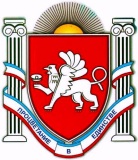 Республика КрымБелогорский районЗуйский сельский совет15 сессия II-го созываРЕШЕНИЕ25 ноября 2020 года									№ 69О внесении изменений в решение 42 сессии 1-го созыва Зуйского сельского совета от 08.11.2017 №422 «Об утверждении Положения о бюджетном процессе муниципальном образовании Зуйское сельское поселение Белогорского района Республики Крым»соответствии со ст. 9 Бюджетного кодекса Российской Федерации, Федеральным законом от 06 октября 2003 г. № 131-ФЗ «Об общих принципах организации местного самоуправления в Российской Федерации», Уставом муниципального образования Зуйского сельское поселение Белогорского района Республики Крым, в целях определения правовых основ содержания и механизма осуществления бюджетного процесса в муниципальном образовании Зуйского сельское поселение Белогорского района Республики Крым, установления основ формирования доходов, осуществления расходов бюджета муниципального образования Зуйского сельское поселение Белогорского района Республики Крым, муниципальных заимствований и управления муниципальным долгом,Зуйский сельский совет РЕШИЛ:1. Внести изменения в Положение о бюджетном процессе в муниципальном образовании Зуйское сельское поселение Белогорского района Республики Крым, принятое решением Зуйского сельского поселения от 08.11.2017  № 422:1.1.Статью 20 изложить в новой редакции1. В течение двух рабочих дней со дня внесения проекта решения о бюджете на очередной финансовый год и на плановый период в Зуйский сельский совет, председатель Зуйского сельского совета направляет его в контрольно-счетный орган муниципального образования Белогорского района Республики Крым для проведения экспертно - аналитического мероприятия. 	2. Контрольно-счетный орган муниципального образования Белогорского района Республики Крым подготавливает заключение о проекте решения о бюджете с указанием недостатков данного проекта в случае их выявления. Заключение контрольно-счетного органа муниципального образования Белогорского района Республики Крым учитывается при подготовке депутатами Зуйского сельского совета поправок к проекту решения о бюджете муниципального образования Зуйское сельское поселение Белогорского района Республики Крым.3. В течение двух рабочих дней со дня внесения проекта решения о бюджете на очередной финансовый год и на плановый период в Зуйский сельский совет, глава муниципального образования Зуйское сельское поселение направляет его в постоянную комиссию по бюджету, финансам, экономической и инвестиционной политике, налогам Зуйского сельского совета (далее – Постоянная комиссия).4. Постоянная комиссия рассматривает проект решения о бюджете на очередной финансовый год и на  плановый период, по результатам чего в течение 7 календарных дней подготавливает заключение о проекте решения о бюджете с указанием недостатков данного проекта в случае их выявления. Заключение Постоянной комиссии незамедлительно направляется главе муниципального образования Зуйского сельского поселения.Заключение Постоянной комиссии учитывается при подготовке депутатами Зуйского сельского совета поправок к проекту решения о бюджете муниципального образования Зуйское сельское поселение Белогорского района Республики Крым.5. В течение трех рабочих дней со дня поступления главе муниципального образования Зуйского сельского поселения заключения Постоянной комиссии по результатам рассмотрения проекта бюджета муниципального образования, глава муниципального образования объявляет о проведении публичных слушаний, на которые выносится проект бюджета муниципального образования.6. В двухнедельный срок с момента проведения публичных слушаний проект решения о бюджете муниципального образования Зуйское сельское поселение Белогорского района Республики Крым рассматривается и окончательно принимается на сессии Зуйского сельского совета.Принятое Зуйским сельским советом решение о бюджете на очередной финансовый год и на плановый период направляется главе муниципального образования Зуйского сельского поселения для подписания и обнародования2. Настоящее решение вступает в силу со дня обнародования.3. Настоящее решение подлежит официальному опубликованию (обнародованию) на официальной странице муниципального образования Зуйское сельское поселение Белогорского района на портале Правительства Республики Крым rk.gov.ru в разделе «Белогорский район. Муниципальные образования района. Зуйское сельское поселение», и на информационном стенде в здании администрации Зуйского сельского совета по адресу: пгт Зуя, ул.Шоссейная, 64Председатель Зуйского сельского совета – глава администрации Зуйского сельского поселения 			А.А. Лахин